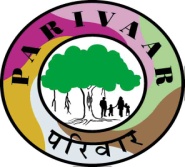 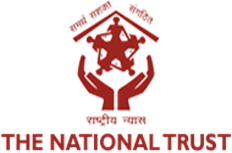 Details of MentorNAME: -                                         Father/Husband name: -Contact No: -                                               WhatsApp: - Tick mark     5.  Qualification%		6.Rehabilitations Sector Experience%				Any Experience of safi Mentors %  NoYesAddress: -If yes please write Details: -CONSENTI(Name)………………………………………………………………………declare this day that.I will contribute to the NATIONAL TRUST & PARIVAAR program as MENTOR.I will follow the rules of the NATIONAL TRUST & PARIVAAR program as MENTOR.I will participate in the NATIONAL TRUST & PARIVAAR Safi Program training.Name of InstitutionPlaceSignature    DateSignature of approver              PHOTODivyangjanParentsProfessional